Dr. FERNANDO R. JAÉN, Odontólogo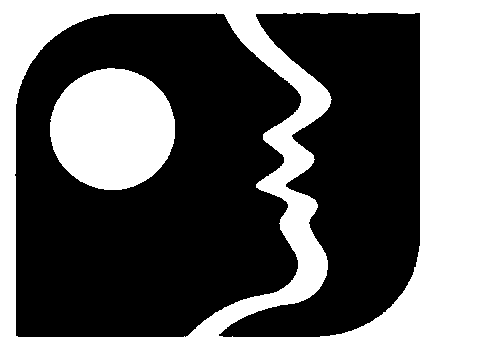                                                                 INFORMACIÓN DEL PACIENTE                                                                                                                       Fecha: _______________________Esta información suya es muy importante y necesaria para poder atenderle adecuadamente. Por favor nos contesta todo lo solicitado.INFORMACION GENERALApellido Paterno: ___________________________  Apellido de Casada_____________________Primer y Segundo Nombre:______________________  __________________Género: Femenino__ Masculino__Número de cédula o pasaporte:__________________________________Fecha de nacimiento: Día____________ Mes____________ Año___________Lugar de nacimiento:_____________________________________________________Dirección residencial:____________________________________________________________Número de apartado postal propio o donde le podamos enviar correspondencia:___________Ciudad:______________ País:__________________Teléfono en su residencia:______________________Teléfono celular:______________________________E-mail y/o pagina web:____________________________________________________Lugar de trabajo o estudio:___________________________________________________Teléfono de trabajo:____________________________________Su actual o antigua ocupación o profesión:__________________________________________________Nombre del médico u Odontólogo, o persona u otro que le refirió:_____________________________Estado civil: Soltero:____Casado:____Nombre de sus Odontólogos:____________________________________________Nombre de sus médicos:________________________________________________________                                                                     B. HISTORIA MÉDICA:                                                                                                                                               Por favor circule o llene lo indicado:¿Ha estado hospitalizado (a) por cualquier razón durante los últimos años?            SI           NOMenciónelo: _________________________________________________________________¿Ha estado usted bajo el cuidado de un médico durante los últimos años?              SI           NO      Mencione las razones: _______________________________________________________________      3. Medicamentos o  químicos que toma regularmente o por prescripción médica y la razón: __________________          __________________________________________________________________________________________          ____________________________________________________________________________________________4. ¿Ha tenido dificultades o trastornos durante anestesia?                                            SI           NO¿Es usted alérgico a penicilina, aspirina, otro medicamento o elemento;                SI           NO   Mencione:____________________________________________________________________                        6. ¿Ha tenido usted problema de hemorragia que necesitó tratamiento especial?        SI           NO Circule las enfermedades si las padece o ha padecido:Enfermedades o lesiones del corazón      Enfermedades de transmisión sexual      Hepatitis                                   Soplo cardíaco                                          Enfermedades Autoinmunes                    Derrame cerebral                             Hipertensión arterial                                  Diabetes                                                   Epilepsia                                 Anemia                                                     Tuberculosis                                             Tratamiento Psiquiátrico    Fiebre reumática                                       Artritis                                                       Algún Cáncer                                             Asma                                                         Dependencia a fármacos                         Sida o HTLV III positivo                                                                                                                                                              8. ¿Ha sufrido o sufre de alguna otra enfermedad o condición médica?                        SI          NO                    Menciónela: _____________________________________________________________________9. Su peso usual aproximado_______________Su presión arterial usual____________________       10. Para mujeres ¿Está usted embarazada en este momento?                                       SI         NO RAZONES POR LAS CUALES FUE REFERIDO A NUESTRA CLÍNICA:   ___________________________________________________________________________________________                                                                                    CONTINUE  ATRÁS POR FAVOR  →